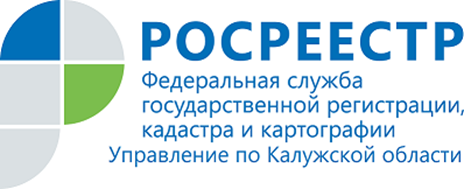 ПРЕСС-РЕЛИЗ13.02.2020Спрашивали – отвечаем:Как самостоятельно узнать о готовности документов Росреестра?Информацию о степени готовности документов, поданных в Росреестр, Вы можете узнать самостоятельно в МФЦ, на официальном сайте Росреестра www.rosreestr.ru в сервисе «Проверка исполнения запроса (заявления)», а также посредством сервиса «Госуслуги».Проверка состояния учетно-регистрационных действий и обработки запроса на портале Росреестра в сервисе «Проверка исполнения запроса (заявления)» осуществляется по номеру заявления, указанному в расписке после принятия документов:https://rosreestr.ru/wps/portal/p/cc_ib_portal_services/cc_check_request_statusВ некоторых случаях номер заявления, который прописан в расписке 
о получении документов, выдаваемой при личном обращении в МФЦ, система может не найти. Уточнить информацию о готовности заявлений на предоставление услуг Росреестра можно, позвонив на горячую линию ВЦТО (8-800-100-34-34). Статус заявки можно узнать также в Личном кабинете на главной странице сайта Росреестра в разделе «Мои заявки» по номеру расписки. Для проверки исполнения запроса (заявления) потребуется авторизация пользователя на портале госуслуг.Об Управлении Росреестра по Калужской областиУправление Федеральной службы государственной регистрации, кадастра и картографии (Росреестр) 
по Калужской области является территориальным органом федерального органа исполнительной власти, осуществляющим функции по государственной регистрации прав на недвижимое имущество и сделок с ним, землеустройства, государственного мониторинга земель, а также функции по федеральному государственному надзору в области геодезии и картографии, государственному земельному надзору, надзору за деятельностью саморегулируемых организаций, организации работы Комиссии по оспариванию кадастровой стоимости объектов недвижимости. Осуществляет контроль за деятельностью подведомственного учреждения Росреестра - филиала ФГБУ «ФКП Росреестра» по Калужской области по предоставлению государственных услуг Росреестра. Руководитель Управления Росреестра по Калужской области – Ольга Заливацкая.http://rosreestr.ru/ Контакты для СМИ: +7(4842) 56-47-85 (вн.123), 56-47-83